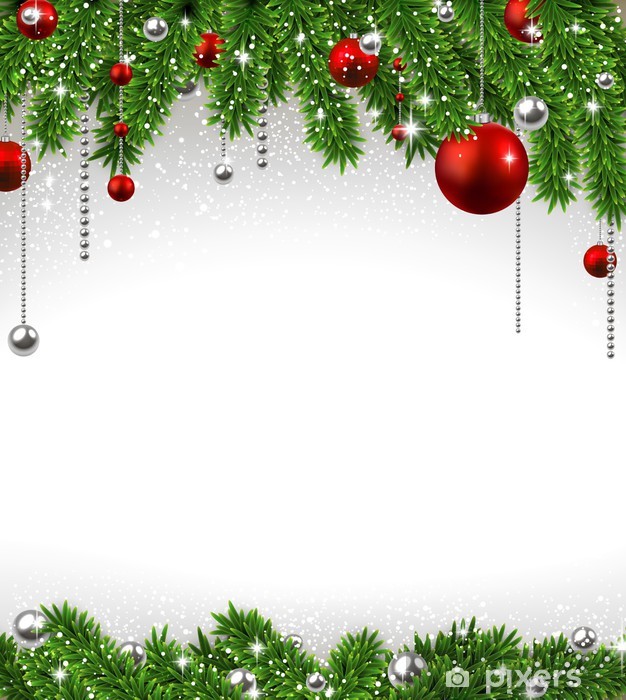 Rozsvícení vánočního stromuv Kladerubech nad Oslavouse  uskuteční tuto první adventníneděli 28.11.2021 na návsi v 17:00 hodPoděkování partnerovi akce 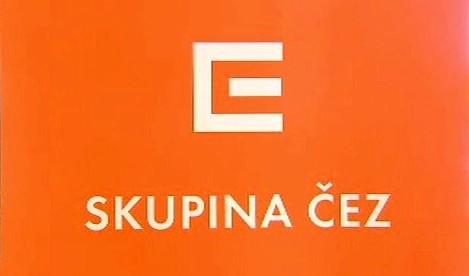 